De reţinut:Toate rezolvările temelor de laborator TREBUIE salvate în partiţia dvs. de pe server. Această operaţie este posibilă doar dacă v-aţi catalogat la reţeaua catedrei folosind userul şi parola personale.Denumirile fişierelor şi folderelor trebuie să fie în conformitate cu cerinţele. TEMA1Salvare fişier Excel Salvarea  documentului: [File- Save As-Computer-partiţia proprie-folder Lab10].Numărul de persoane- personal sanitar mediu, pe categorii de vârste (în celulele: E3, G3, I3, K3)Clic dreapta pe numele implicit al foii alese (de exmplu, Sheet1-se află în josul paginii de calcul)+RenameExemplu de calcul prin functia SUM al numărului de persoane- personal sanitar mediu, pentru categoria de vârstă sub 24 ani: Poziţionare în celula E3Metoda 1 de calcul a sumeiOpţiunea Formulas din bara de unelte Excel- clic Insert Function-clic SUM-validare prin OKFerestra de dialog se completeaza ţinând cont de referinţele celulelor ce se doresc a fi însumate, în acest caz celulele E4 şi E5: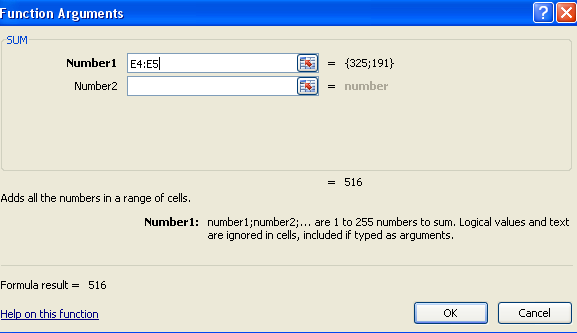 Validare prin OK pentru obţinerea rezultatuluiMetoda 2 de calcul a aceleaşi sumePoziţionare în celula E3Scrierea directă a formulei =SUM(E4:E5)!!!!ATENTIE însă la scrierea formulei de însumare a mai mult de două valori: utilzarea a două puncte între referinţele celulelor are ca rezultat selectarea întregului domeniu cuprins între celulele date, în schimb dacă se scrie simbolul ; se consideră doar referinţele date în formulă!!!Utilizare funcţia IF în coloana TASmarităPoziţionare în celula aferentă primului pacient din coloana TASmăritaUtilizare Formulas din bara de unelte Excel- clic Insert Function- ALL-clic IF-validare prin OKFerestra funcţiei se completează astfel: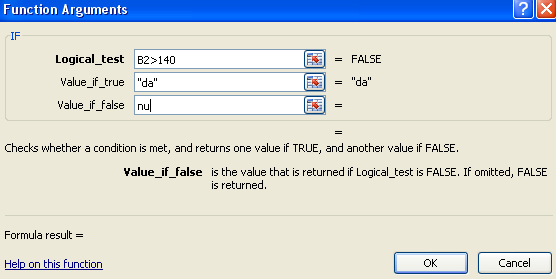 Logical test reprezintă condiţia dată în problemă ce trebuie verificată în acest caz pentru primul pacient;Value_if_true: răspunsul aşteptat dacă condiţia este adevărată (da)Value_if_true: răspunsul aşteptat dacă condiţia este falsă (nu)Extindere formulă la restul pacienţiilor: opţiunea Home-Fill-DownCreare tabel pivot prin opţiunea PivotTablePoziţionare pe o celulă „plină” din baza da date (de exemplu celula A2)Utilizare Insert-PivotTableSe obţine fereastra de dialog următoare: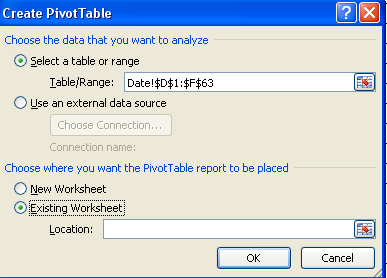 Observatie: poziţionarea pe celula A2 a avut ca rezultat selecţia întregii baze de date (D1:F63)Selectare opţiune Existing Worksheet pentru a obţine rezultatul în aceeaşi foaie de calcul (Date)Poziţionare în spaţiul gol de la LocationSelectare referinţă de celulă goală unde se doreşte rezultatul (de exemplu celula J1)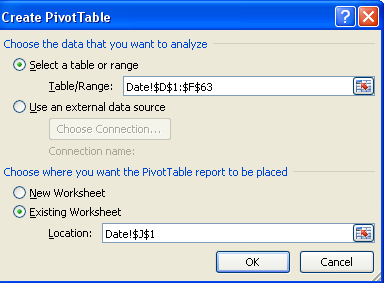 Validare prin OK.Cu ajutorul mouse-ului deplasaţi variabila Sex în căsuţa cu Row Label şi apoi în căsuţa Values astfel: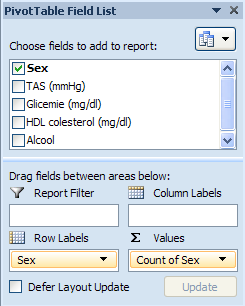 Rezultatul va fi obţinerea  începand cu celula J1 a unui tabel de forma: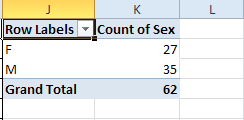 